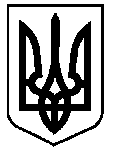 УКРАЇНАВЕРХОВИНСЬКА СЕЛИЩНА  РАДАВЕРХОВИНСЬКОГО РАЙОНУ ІВАНО-ФРАНКІВСЬКОЇ ОБЛАСТІВ И К О Н А В Ч И Й   К О М І Т Е Т  Р І Ш Е Н Н Я №508від 12  березня  2024 рокуселище  ВерховинаПро визначенняпредмету закупівліКеруючись статтями 36, 40 Закону України «Про місцеве самоврядування в Україні», ст. 15 Закону України « Про оборону України», на виконання Заходів «Програми підтримки Збройних Сил України на 2024 рік», затвердженої рішенням 32 сесії Верховинської селищної ради від 14.12.2023 року №429-32/2023 щодо зміцнення матеріально-технічної бази військових частин Збройиих Сил України в частині  визначення предмету закупівлі та розглянувши відношення військової частини А7370 від 12.02.2024 року №1479 1/230, виконавчий комітет  селищної радиВИРІШИВ:	1. Придбати комплект – Антена AVENGER  Booster 2.4 G/5.8G двохдіапазонний підсилювач сигналу + AVENGER  RG-8 кабель довжиною 50 м та передати військовій частині А7370 згідно акту-передачі. 2. Відділу бухгалтерського обліку і звітності селищної ради здійснити фінансові операції згідно чинного законодавства       	3. Контроль за виконанням даного рішення покласти на заступника селищного голови з питань діяльності виконавчих органів ради Оксану ЧУБАТЬКО.     Селищний голова					           Василь МИЦКАНЮКСекретар  ради                                                               Петро АНТІПОВ